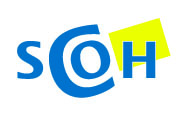 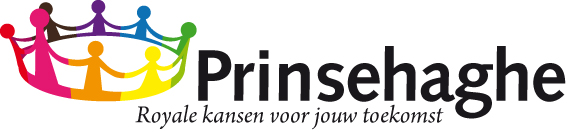 VEILIGHEIDSPLAN PCB PRINSEHAGHEPestenOm tot leren te komen, is het van groot belang dat leerlingen zich veilig weten op school. Onze school doet zijn best om een veilige omgeving voor de kinderen te creëren. Wij hebben hiervoor een aantal omgangsregels opgesteld. Aan het begin van elk schooljaar bespreken we deze regels met de kinderen.Als er in de loop van het schooljaar aanleiding toe is, kunnen de regels bijgesteld worden. Omdat het gevoel van veiligheid zeer belangrijk is, accepteren we niet dat ouders of leerlingen inbreuk op deze regels maken.In geval van agressie of geweld van leerlingen of ouders tegen leerlingen, personeelsleden of materiële zaken in de school hanteren wij daarom duidelijke regels:Er wordt aangifte gedaan bij de politieEr wordt onderzocht of de leerling van school verwijderd moet worden of dat de ouder de toegang tot de school ontzegd moet wordenmateriële schade zal worden verhaaldOnder agressie verstaan we iedere vorm van gedrag dat erop gericht is iemand lichamelijk of geestelijk te schaden. Als de agressie zich uit in een opzettelijke poging om ernstig lichamelijk letsel toe te brengen spreken we van geweld.Pesten is een onderwerp, dat de laatste tijd veelvuldig in de media aandacht verdient. Genoeg redenen om in deze schoolgids uitgebreid aandacht te besteden, om aan te geven dat onze school er alles aan probeert te doen om het te voorkomen. Ook ouders spelen hierbij een grote rol, zeker wat signaleren betreft. Daarom de volgende informatie:Signalen die erop kunnen wijzen dat een kind gepest wordt: Als een kind…niet meer naar school wil niets meer over school vertelt nooit andere kinderen mee naar huis neemt  op school slechtere resultaten haalt dan vroeger  vaak dingen kwijt is of met kapotte spullen thuis komt vaak hoofdpijn of buikpijn heeft blauwe plekken heeft op ongewone plaatsen  niet wil gaan slapen, veel wakker wordt of nachtmerries heeft haar of zijn verjaardag niet wil vieren niet wil buiten spelen  niet alleen een boodschap durft te doen niet meer naar de club of speeltuin wil gaan  bepaalde kleren absoluut niet meer aan wil thuis prikkelbaar, boos of verdrietig isWanneer u dit signaleert, neem dan contact op met de leerkracht van uw kind. Het is niet zeker dat uw kind gepest wordt, maar het is wel belangrijk om over de signalen met de leerkracht van uw kind te praten. Uw kind is slachtoffer, wat te doen:Laat uw kind voortdurend weten dat u van hem/haar houdt Geef aan dat het kind het beste niet kan reageren Leer het kind voor zichzelf op te komen Bedenk samen met uw kind antwoorden of pakkende opmerkingen Bespreek welke situaties het kind het beste kan vermijden Maak complimenten elke keer als uw kind iets goed doet Geef het kind verantwoordelijkhedenStimuleer het ontwikkelen van sociale vaardigheden Schakel de school in en indien nodig de hulp van externen Uw kind pest, wat te doen:Praat met uw kindMaak duidelijk dat u het gedrag niet accepteert Achterhaal oorzaken Probeer het kind te laten beseffen wat hij aanricht Besteed aandacht aan uw kindLeer ander gedrag aan Geef het goede voorbeeld Schakel de school inSchakel indien nodig hulp van externen inHet volgende stappenplan hanteren wij:Wij nemen het  probleem serieus.Er wordt een gesprek gevoerd met het slachtoffer Er wordt een gesprek gevoerd met de pester Er wordt een gesprek gevoerd met omstanders Er worden gepaste maatregelen genomenEr vinden regelmatig gesprekken met de ouders plaats over de voortgang De kwestie wordt in het team besproken Er wordt altijd een verslag gemaakt van de incidenten, de gesprekken en de genomen maatregelen Contactpersoon ongewenste intimiteitenVanaf 1 augustus 1995 is wettelijk vastgesteld, dat op iedere school een ‘contactpersoon ongewenste intimiteiten, discriminatie en pesten’ aanwezig moet zijn. De taak van een vertrouwenspersoon is leerlingen, teamleden en ouders, die met seksuele intimidatie geconfronteerd worden/zijn, een eerste opvang te geven en te begeleiden.Onder seksuele intimidatie verstaat men (on)opzettelijke gedragingen in woord, gebaar of geweld van anderen (waarbij sprake is van machtsongelijkheid), die door de betrokkene als ongewenst worden ervaren.Op onze school is juffrouw A. van Beuningen – de Jager als contactpersoon aangesteld. KlachtenregelingOveral waar gewerkt wordt,  ontstaan wel eens misverstanden of worden er fouten gemaakt, dus ook op school, de school van uw kind. Die misverstanden of fouten moeten natuurlijk wel uitgepraat en opgelost worden. Als ouder richt u zich in eerste instantie tot de leerkracht van uw kind en/of andere direct betrokkene om over zaken waar u zich niet in kunt vinden te overleggen. Ons streven is dat elke leerkracht u en/of uw kind altijd serieus neemt en goed naar u en/of uw kind luistert en samen met u en/of uw kind naar de best mogelijke oplossing zoekt.Mocht u het gevoel krijgen dat u niet serieus genomen wordt of komt u er met de leerkracht niet uit, dan kunt u de zaak bespreken met de directie, die u eventueel kan doorverwijzen naar een andere instantie.Mocht de kwestie na overleg met de directie voor u alsnog niet op een bevredigende wijze zijn opgelost, dan kunt u uw klacht neerleggen bij het bestuur  van de Stichting Christelijk Onderwijs Haaglanden. Gelet op het beleid van de Landelijke Klachtencommissie primair Onderwijs geven wij u dringend in overweging een klacht in eerste instantie op te lossen op schoolniveau en – indien dit niet leidt tot een voor u bevredigende uitkomst – de zaak voor te leggen aan het bestuur. Het adres van het bestuur is: Postbus 18546, 2502 , Tel: 070 - 3118787Het adres van de Landelijke Klachtencommissie Primair Onderwijs is: Postbus 82 3242508 EH Den HaagBij klachten over seksueel geweld of intimidatie verzoeken we u direct de directeur van de school en/of het bestuur hiervan in kennis te stellen, adres gegevens hierboven! Ook kunt u direct contact opnemen met de vertrouwensinspecteur, tel. nr. 0900 – 1113111Internet Protocol10 gouden regels voor leerlingen              Veilig op Internet1. Vraag aan je leraar of ouders of je op internet mag.2. Maak afspraken over internet met je leraar of ouders.Wanneer mag ik op internet?Hoe lang mag ik op internet?Wat mag ik op internet doen?(bijv. chatten, surfen, informatie zoeken, spelletjes spelen)3. Geloof niet alles wat je op internet ziet of leest.Als je twijfelt, vraag het dan aan je leraar of ouders.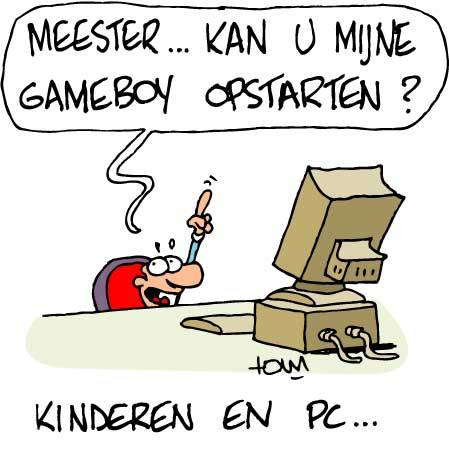 4. Geef geen informatie over jezelf of anderen.Geef nooit je naam, adres, e-mailadres of telefoonnummer.Geef geen informatie over school of je vrienden.5. Geef geen wachtwoorden aan andere mensen.Jouw wachtwoord is alleen van jou.6. Let op met e-mailen.Open geen e-mails van mensen die je niet kent.Verstuur zelf geen anomiemee mails.Wees voorzichtig met bijlagen, wees er zeker van dat diegene jou een bijlage heeft gestuurd.7. Ik zet niet zomaar filmpjes of foto’s op internet.Vraag het altijd eerst aan de mensen die op het filmpje of de foto staan.Als je de plaatjes niet zelf hebt gemaakt, moet je eerst toestemming vragen aan de maker.8. Gedraag je op internet, zoals je normaal ook doet.Regeer niet op pesten, dreigen of schelden op internetDoe dat zelf ook niet tegen anderen.Mail en bel niet zomaar met kinderen die je van internet kent en spreek niet met ze af zonder dat je ouders dat weten.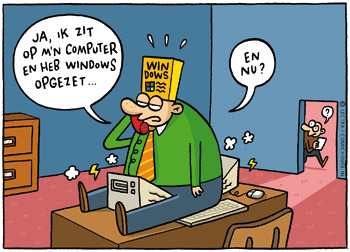 Verwijder onbekende mensen uit je contacten.9. Stop internet als je iets vies of niet leuk vindt. Klik de pagina weg.10. Als je iets vervelends hebt gezien op internet, vertel het!10 gouden regels voor leerkrachten en ouders Veilig op Internet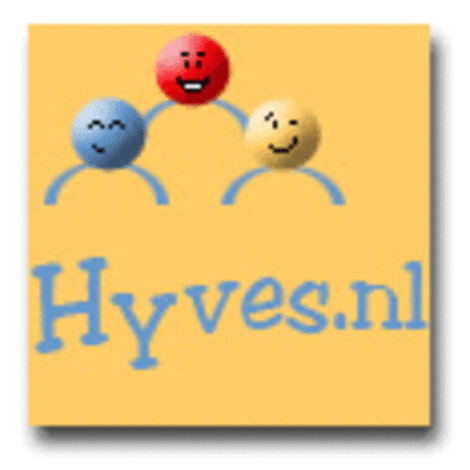 1. Laat een kind altijd vragen of het op internet mag.2. Maak afspraken over het internetgebruik.Op welke momenten? Hoe lang achter elkaar? Welke websites mogen wel of niet bezocht worden?3. Maak kinderen ervan bewust dat niet alles op internet echt of waar is.Leer een kind aan dat het niet klakkeloos informatie van internet gelooft. Niet alles op het web is wat het lijkt. Vertel kinderen dat ze altijd moeten controleren of informatie van internet voor bijv. een schoolopdracht wel klopt.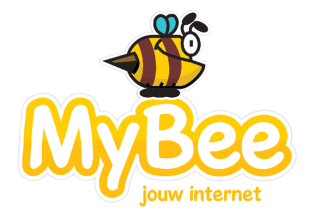 4. Zorg dat kinderen hun privacy beschermen.Geef nooit naam, adres e-mailadres of telefoonnummer. Leer kinderen geen informatie te geven over school, klasgenoten of vrienden. Vertel dat wat zij op het internet vertellen door de hele wereld kan worden gelezen. Besteed ook aandacht aan webcammen. Opnamen voor een vriendje zijn leuk, maar die webcambeelden kunnen ook op internet terecht komen.5. Houd wachtwoorden privé.Maak kinderen ervan bewust dat anderen misbruik kunnen maken van een wachtwoord. Laat ze hun wachtwoord  dus altijd geheim houden.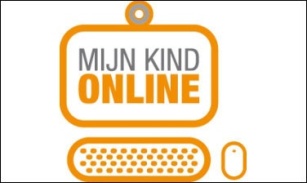 6. Wees voorzichtig met e-mail.Besteed aandacht aan e-mailen: geen mails openen van mensen die je niet kent, geen bijlagen openen, geen kettingbrieven of anonieme mailtjes versturen, gedraag je in het e-mailverkeer net zoals in het gewone leven. 7. Vertel kinderen dat je niet zomaar beeldmateriaal op internet mag zetten.Leer ze dat ze het altijd eerst moeten vragen aan de mensen die op de foto’s staan en aan de maker van de foto’s of filmpjes. Als ze niet weten wie dat zijn, kunnen ze het materiaal niet zomaar kopiëren. Op beeldmateriaal zit auteursrecht. 8. Gouden regel: gedraag je op internet zoals in real life.Op internet gelden normale omgangsregels: niet pesten, dreigen of schelden. Vertel kinderen dat ze niet zomaar moeten mailen of bellen met mensen die ze op internet hebben leren kennen. Loop regelmatig de vriendenlijst of contacten door en laat de kinderen onbekende mensen verwijderen.9. Geef kinderen zelf de regie: vertel ze te stoppen, als ze iets op internet vies of niet leuk vinden. Met het kruisje bovenaan is een pagina in 1 klik weg. Vraag regelmatig naar wat ze op internet zien of meemaken. Ook naar de leuke dingen. Sta open voor ervaringen.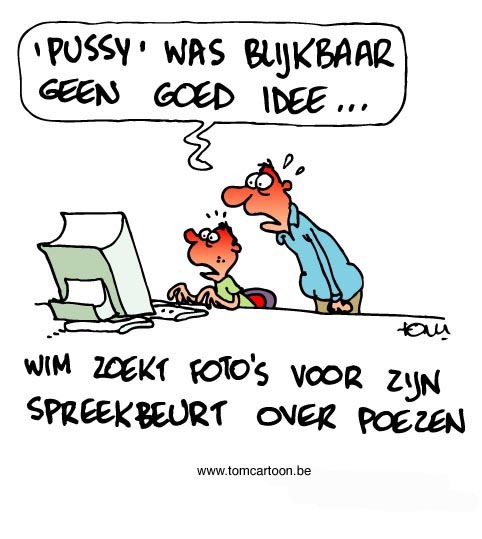 10. Zorg dat kinderen bij je terecht kunnen, als ze iets vervelends meemaken op internet.Daarvoor is vertrouwen nodig en dat lukt alleen als leerkrachten en ouders ook daadwerkelijk openstaan voor wat hun leerling of kind op internet doet. Wijs hun internetgebruik niet af. Ook niet als je zelf maar weinig hebt met chatten, gamen of ‘internetvrienden’. Voor een kind is het echt.Meldcode kindermishandelingStap 1. Signaleren, in kaart brengen van de signalen. Zie bijlage voor signalenlijst NJI 2009Stap 2. Overleggen met de Intern Begeleider van de school en anoniem raadplegen van het Advies- en Meldpunt Kindermishandeling (AMK) door de Intern Begeleider. Uitkomsten hiervan worden opgenomen in leerlingdossier.Stap 3. Gesprek met het kind c.q. de ouders/verzorgers door de directeur in aanwezigheid van de Intern Begeleider. Van gesprek wordt schriftelijk verslag gemaakt. Verslag gaat naar de ouders/verzorgers en maakt deel uit van leerlingdossier. Stap 4. Wegen van de kindermishandeling door de Intern Begeleider in en na overleg met de directeurStap 5 Beslissen: hulp organiseren of melden. Deze beslissing wordt genomen door de directeur in en na overleg met de Intern Begeleider. Indien gekozen wordt voor het melden, dan zal deze melding standaard geschieden uit naam van de directeur van de school en op de naam van de directeur van de school.